CONFIDENTIAL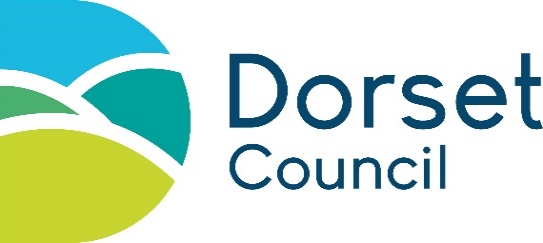 Report from the GP for Initial and Review Child Protection ConferencesThis guidance is based on SystmOne and is for use where the GP does not have SystmOne access.When this report has been completed, please send a copy by secure email to:CPConferencesDorset@dorsetcouncil.gov.ukPlease could you dictate/type a report for the family to include the following family members listed within the email request We will assume that you have shared the detail of this report with the family unless stated otherwise.Name of GP and surgery making the returnDate of Initial/Review Child Protection Conference Child/Young Person DetailsChild/Young Person DetailsFirst Name/Last NameDOBFamily member details: Family member details: Family member details: Family member details: First Name/ Last NameDOBRelationship to child(ren)Registered at your practice? Y/NPlease use the points numbered to guide your dictation and ensure each point has been considered for each family member.   If this is a review conference and there has been no change since the previous conference, please state this instead of repeating past information:When were they last seen by a GP or any clinician? Are you aware of any changes to the family composition list provided? E.g. new partner / different household composition Are you aware of any safeguarding relevant information/concerns about the child(ren), family/carers? Are you aware of any physical or mental health issues, relevant to parents/carers that may affect their ability to care for the children e.g. impact of chemotherapy, pain, chronic diseases, substance misuse? Are you aware of any factors/ issues/situation that make the situation more complicated for the family? (E.g. isolation, homelessness, family relationships) Are there any protective factors for the child(ren) or family you can comment on? E.g. support from family / friends or appropriate engagement with health and other support services. List all health services that the child(ren) are open to Any other relevant information, for example, DNA (was not brought), appropriate use of services, what are the interactions seen during consultation, etc.